ДО: ФИЛОЛОШКИ ФАКУЛТЕТ „БЛАЖЕ КОНЕСКИ”УНИВЕРЗИТЕТ „СВ. КИРИЛ И МЕТОДИЈ” ВО СКОПЈЕ Бул. Гоце Делчев бр.9а, 1000 СкопјеП Р И Ј А В А   З А    У Н А П Р Е Д У В А Њ Епо Интерен оглас за пополнување на работно место со унапредувањеПодатоци за огласот:Број на интерен оглас: ______________________________________________________Шифра на работното место за кое се пријавува_____________________________Пријава на кандидатотА) Лични податоци:Име и Презиме  _____________________________________________________________ЕМБГ                     _____________________________________________________________Датум и место на раѓање ____________________________________________________Адреса и место на живеење _________________________________________________Електронска адреса _________________________________________________________Контакт телефон ____________________________________________________________Припадност на заедницата __________________________________________________Б) Кратка биографија- ја доставувам како посебен документ на оваа пријаваВ) Кратко мотивациско писмо- го доставувам како посебен документ на оваа пријаваГ) Изјава за исполнување на општите услови за работното место (се заокружуваат соодветно ДА/НЕ од секој општ услов)Јас, __________________________________ (име и презиме), вработен во Стручната и административната служба на Филолошкиот факултет „Блаже Конески” при Универзитет „Св. Кирил и Методиј” во Скопје, на работно место _________________________________________________________________ (наведува називот на последното работно место на кое што е распореден) во Одделение ___________________________, со звање __________________ и шифра на работно место ___________________________, врз основа на објавениот интерен оглас за унапредување на вработено лице во Стручната и административната служба на Филолошкиот факултет „Блаже Конески” при Универзитет „Св. Кирил и Методиј” во Скопје, со архивски број ___________ од ______________ (датум), изјавувам дека ги исполнувам општите услови за работното место за кое се пријавувам и тоа дека :Д) Изјава за исполнување на посебните услови за работното место (се заокружуваат соодветно ДА/НЕ од секој општ услов)Јас, __________________________________ (име и презиме), вработен во Стручната и административната служба на Филолошкиот факултет „Блаже Конески” при Универзитет „Св. Кирил и Методиј” во Скопје, на работно место _________________________________________________________________ (наведува називот на последното работно место на кое што е распореден) во Одделение ___________________________, со звање __________________ и шифра на работно место ___________________________, врз основа на објавениот интерен оглас за унапредување на вработено лице во Стручната и административната служба на Филолошкиот факултет „Блаже Конески” при Универзитет „Св. Кирил и Методиј” во Скопје, со архивски број ___________ од ______________ (датум), изјавувам дека ги исполнувам посебните услови за работното место за кое се пријавувам и тоа дека :Со почит,Потпис на Кандидат:___________________________________Датум, место___________________________________Прилог кон пријавата:Кратка биографијаКратко мотивациско писмо(се дополнува со документи кои се доставуваат како прилог за докажување на условите на работното место)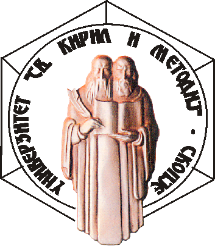 УНИВЕРЗИТЕТ „СВ. КИРИЛ И МЕТОДИЈ”ФИЛОЛОШКИ ФАКУЛТЕТ „БЛАЖЕ КОНЕСКИ” СКОПЈЕБул. Гоце Делечев 9а 1000 Скопје, Република Северна МакедонијаДеканат: +389 2 3240 401сум државјанин на Република Северна МакедонијаДА / НЕактивно го користам македонскиот јазик,ДА / НЕсум полнолетен ДА / НЕимам општа здравствена способност за работното место ДА / НЕсо правосилна судска пресуда да ми е изречена казна забрана на вршење професија, дејност или должностДА / НЕИмам ниво на квалификациите VI Б според Македонската рамка на квалификации и стекнати најмалку 180 кредити според ЕКТС или завршен VII/1 степен, односно ВИ степенДА / НЕсо или без работно искуство во струкатаДА / НЕГи исполнувам општи работни компетенции (средно ниво) решавање проблеми и одлучување за работи од својот делокруг; учење и развој;комуникација;остварување резултати;работење со други/тимска работа;стратешка свест;ориентираност кон клиенти/засегнати страни;финансиско управувањеДА / НЕГи исполнувам посебни работни компетенции активно познавање на странски јазик (најмалку еден од трите најчесто користени јазици на Европската Унија (англиски, француски, германски)активно познавање на компјутерски програми за канцелариско работењеДА / НЕ